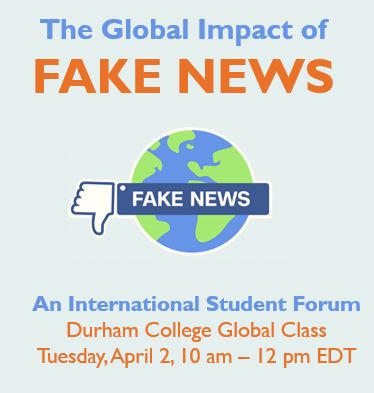 “GLOBAL IMPACT OF FAKE NEWS”International Student ForumTuesday, April 2, 201910 – 11:30 amAGENDA9:45 – 10:10  Technical testing and classroom prep10:10 – 10:15 Introduction & hellos – Val Lapp, Sanjay Bharthur, Johana Bejeranos10:15  – 11:10 HOW DOES FAKE NEWS IMPACT OUR COMMUNITIES?Participants share answers to these questions in discussion.How is it started and spread?What form does it take?Who is mostly responsible and what is their motivation?What is the impact?What steps are being taken to stop its spread?11:10 – 11:20 ONE FINAL QUESTION (Time permitting)What can we do ourselves to stop the spread of fake news in our own communities?11:20 – 11:30 – WRAP